THE WIRE FOX TERRIER ASSOCIATION (Est. 1913)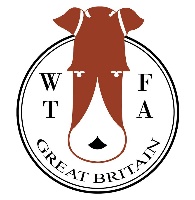 Hon Secretary: Linda FordHoming Application FormAbout youPlease return the completed form to Lou BearyEagles 7 FasachGlendale Isle of Skye Please answer all questions as honestly as possible – the more information given allows us to decide which dogs might be suitable for you.  If permissions are given, we will hold your enquiry for six months, should a suitable dog become available we will contact you.Please answer all questions as honestly as possible – the more information given allows us to decide which dogs might be suitable for you.  If permissions are given, we will hold your enquiry for six months, should a suitable dog become available we will contact you.Application Date:Application Date:Details of type of dog you are looking for: e.g. Energy levels, cat friendly. (this cannot be guaranteed)Details of type of dog you are looking for: e.g. Energy levels, cat friendly. (this cannot be guaranteed)Dog 		Bitch 	Age Preference: Name and age of adopter(s):Address:Tel:Email:What interests you about the breed?Occupation of yourself and partner:For how long would the dog be left and where?Have you owned a dog(s) before?If yes, which breed(s):Do you have young children in the household or visiting regularly?Do you have any other pets in the home? If yes, please tell us about them. What type of property do you live in?  Do you need permission to have a dog in the home?Length of time at current address:Do you have plans to move?Do you have a secure garden?Permissions Fortunately for the breed, we don't have many dogs in need of rehoming and truthfully there is limited availability. Please tick if you are happy for your details to be added to our waiting list for a period of six months. After this time your application will be removed and you would need to resubmit a new one. Yes NoAre you a member of the Wire Fox Terrier Association                                      YES              NO  We ask for a MINIMUM contribution of £350 for each dog. This helps us to continue helping to rehome Wire Fox Terriers.